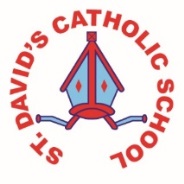 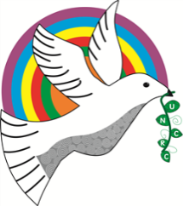 Information for the week:  27/04/18Literacy:Thinking about lots of questions to ask Harry the hedgehog using capital letters and question marks. Writing a letter to Harry the hedgehog saying thank you for visiting. Reading non-fiction books and writing fact files on woodland animals.Numeracy:Subtraction up to and including 10. Subtraction and addition using a 100 square. Number bonds to 10.Please see homework and practise these with your child.Measuring tree trucks.Religion: We have looked at Jesus as the good shepherd and read about events after Easter.Any other information:We’ve had some exciting new resources this week to help us learn about the woodland. The children have enjoyed playing with the toys and reading the books. Seren Yr Wythnos: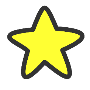 Congratulations Maria Martins for being awarded the Resourceful certificate!  